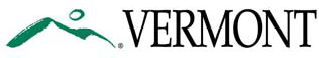 Meeting InstructionsAGENDA:When adding agenda items:Fully explain the ask.Add item title, date opened, name, email, and description in the fields below.Do not include PHI or details about a specific case.Do not include claim specific questions. These should be directed to your Provider Representative at Gainwell.Provide documentation that proves your research.All agenda items must be received 3 weeks prior to the meeting. No new agenda items will be added after this date.MEETING:Please come to the meetings prepared. Meeting minutes should be reviewed, and any applicable updates before the meeting. At the beginning of the meeting all attendees need to agree that meeting minutes are accepted as they are or provide minor updates at that time. Meeting minutes serve as an official documentation and must be treated as such. Individuals attending in person must notify Patricia Elias at least 3 business days prior to the scheduled meeting for security purposes. Failure to do so may result in a delay at security check in.AGENDA ITEMS:Meeting Date08/10/2021Time1:00PM – 2:30PMFacilitatorLinda Martinez LocationCall-in onlyRoom N/ACall-In NumberSee meeting inviteITEM TITLE # 1: ITEM TITLE # 1: DATE OPENED7/12/2021REQUESTERJason CanzanoREQUESTER EMAILjcanzano@acelleron.comDESCRIPTIONBreast Pump Order Date RequirementNOTESWe request that DVHA request removing the requirement that orders for breast pumps be dated after the birth of the child. This requirement is not in line with other payers and often creates difficulty for referring clinicians and new mothers. Allowing orders to be written prior to the birth date will decrease stress in the days immediately following birth by removing this additional administrative burden.ITEM TITLE # 2: ITEM TITLE # 2: DATE OPENED7/12/2021REQUESTERJason MorinREQUESTER EMAILJason@homesne.orgDESCRIPTIONAmerican Rescue Plan 10% FMAP increaseNOTESHOMES members would like to discuss the states plan for utilization of the increased FMAP and any feedback on HOMES proposal of suggested areas relative to HME.Copy of HOMES proposal attached.ITEM TITLE # 3: ITEM TITLE # 3: DATE OPENED7/12/2021REQUESTERJason MorinREQUESTER EMAILJason@homesne.orgDESCRIPTIONPhilips Respironics RecallNOTESJune 14th, 2021, Philips Respironics issued a voluntary recall for a number of ventilator and positive airway pressure devices. This recall has had a major impact on the respiratory community. HOMES would like to update the state on the current status of the recall and projected long-term impacts.Attachments:Philips recall letterClinical community Joint LetterRecommendations for Sleep and Critical Care Medicine Professionals Regarding Philips Recall NoticeAA Homecare Philip Recall Letter